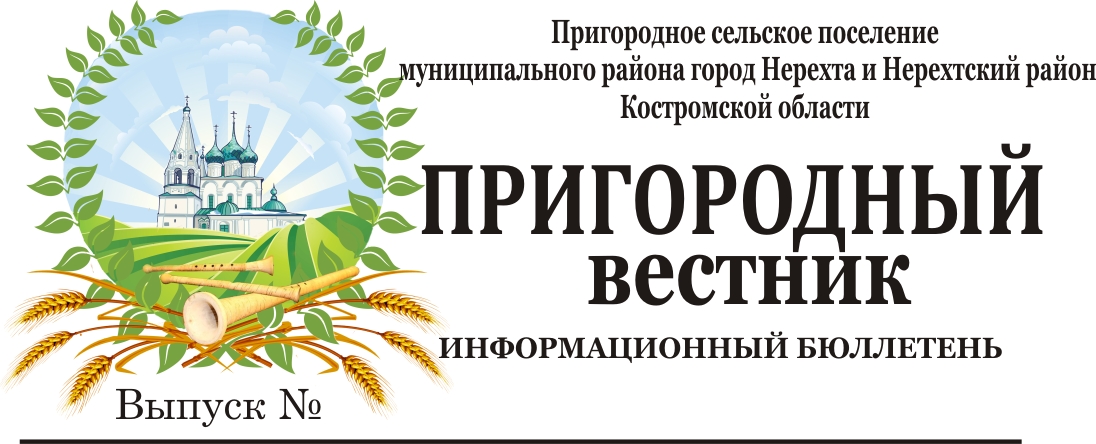 	Нерехтская межрайонная прокуратура добилась восстановления прав гражданки на получение пособия на детей в возрасте от трех до семи лет В ходе проверки ОГКУ «Центр социальных выплат» Нерехтской межрайонной прокуратурой установлен факт необоснованного отказа заявителю в назначении пособия на детей в возрасте от трех до семи лет.Так, заявитель с апреля 2021 неоднократно обращалась в ОГКУ «ЦСВ» для назначения выплат на двоих детей, однако каждый раз получала отказ. Принятые решения ОГКУ «ЦВС» объясняло превышением уровня имущественной обеспеченности семьи заявителя.Однако в ходе прокурорской проверки установлено, что в назначении выплат отказано не правомерно, установлено фактическое имущественное положение семьи, при котором положено назначение выплат. В адрес ОГКУ «ЦСВ» внесено представление, по итогам рассмотрения которого право заявителя на получение социальных пособий было восстановлено. Решением от 15.02.2022 заявителю назначена ежемесячная выплата в размере 11 283 рублей ежемесячно на каждого ребенка, начиная с апреля 2021.Нерехтской межрайонной прокуратурой выявлены нарушения организации питания школьников Нерехтской межрайонной прокуратурой установлены факты нарушения санитарно-эпидемиологических требований при организации питания школьников в трех образовательных организациях и социально-реабилитационном центре для несовершеннолетних.Так, в ходе проверки установлено, что образовательными организациями не выполняются требования по отбору суточной пробы продуктов, ведения журналов бракеража готовой продукции, не соблюдаются правила хранения продуктов.По итогам проверки в адрес учреждений внесены представления, которые в настоящее время рассмотрены, нарушения устранены, лица, допустившие нарушения, привлечены к дисциплинарной ответственности.Нерехтской межрайонной прокуратурой направлено в суд уголовное дело в отношении работника крупной торговой сети за присвоение им денежных средств компанииМежрайонной прокуратурой  утверждено обвинительное заключение по уголовному делу в отношении жителя г. Нерехта, который обвиняется в совершении преступления, предусмотренного ч. 1 ст. 160 УК РФ (присвоение, то есть хищение чужого имущества).  Согласно предъявленному обвинению, работник крупной сети магазинов бытовой техники на протяжении трех месяцев оформлял фиктивные возвраты товаров в отсутствии покупателей без фактического возврата товаров. Полученные денежные средства обратил в свою собственность, причинив ущерб торговой сети на общую сумму 135 тысяч рублей.Уголовное дело с обвинительным заключением направлено в Нерехтский районный суд, для рассмотрения по существу. Санкция по ч. 1 ст. 160 УК РФ предусматривает наказание до 2 лет лишения свободы. Нерехтской межрайонной прокуратурой направлено в суд уголовное дело в отношении местного жителя за изготовление, хранение и покушение на сбыт наркотических средствМежрайонной прокуратурой  утверждено обвинительное заключение по уголовному делу в отношении жителя Нерехтского района, который обвиняется в совершении преступлений о незаконном изготовлении, хранении, приобретении наркотических средств, а также в покушении на сбыт наркотических средств, растений  в значительном размере.  Согласно предъявленному обвинению мужчина был задержан по подозрению в незаконном обороте наркотиков. В ходе личного досмотра при нем обнаружено наркотическое средство – каннабис (марихуана) массой около . При производстве обыска по месту жительства задержанного, а также в указанном им заброшенном здании  обнаружены и изъяты два пакета с наркотическим веществом массой более , электронные весы, семена. При осмотре его мобильного телефона  установлены координаты и фотографии «закладок» наркотического средства, в которое им разложен наркотик с целью сбыта. При выезде по указанным адресам оперативным сотрудникам удалось найти 6 «закладок» со свертками  наркотического средства массой около  каждый.   Уголовное дело с обвинительным заключением направлено в Нерехтский районный суд, для рассмотрения по существу. Санкция по ч. 3 ст. 228.1 УК РФ предусматривает наказание от 8 до 15  лет лишения свободы. В Нерехтской межрайонной прокуратуре проведен прием граждан по вопросам соблюдения природоохранного законодательства04.03.2022 Нерехтским межрайонным прокурором Шугайкиным А.В. совместно с Костромским межрайонным природоохранным прокурором  Шаталовым А.Н. проведен прием граждан  по вопросам соблюдения природоохранного законодательства.В ходе приема граждане обратились с жалобами на функционирование полигона для захоронения отходов, расположенного на территории Нерехтского района, возможности его консервации и закрытии, а также по вопросам размещения контейнерных площадок, ликвидации несанкционированных свалок. В ходе приема граждан обратившимся даны разъяснения действующего законодательства, по вопросам, требующих проведение проверки, приняты письменные обращения.Нерехтским межрайонным прокурором утверждено обвинительное заключение по  уголовному делу об убийствеМежрайонной прокуратурой  утверждено обвинительное заключение по уголовному делу в отношении жителя г. Нерехта, обвиняемого в совершении преступления, предусмотренного ч. 1 ст. 105 УК РФ – убийство, т.е. умышленное причинение смерти другому человеку.Согласно версии следствия обвиняемый, находясь в состоянии алкогольного опьянения на территории своего дома, в результате возникшей ссоры со своим знакомым нанес последнему  несколько ударов ножом по разным частям тела, в том числе по жизненно-важным органам в область живота и груди, сердца. В результате полученных повреждений мужчина скончался на месте. Обвиняемый вину в совершении преступления не признает. Однако собранные по делу доказательства свидетельствуют о наличии причинно-следственной связи между действиями обвиняемого и наступлением смерти мужчины.В настоящее время уголовное дело находится на рассмотрении в Нерехтском районном суде. Санкция по ч. 1 ст. 105 УК РФ предусматривает наказание от 6 до 15  лет лишения свободы. СОВЕТ ДЕПУТАТОВ Пригородного сельского поселениямуниципального района город Нерехта и Нерехтский районКостромской областиТРЕТЬЕГО СОЗЫВАРЕШЕНИЕот 16 марта 2022 года № 1Об утверждении плана работыСовета депутатов Пригородногосельского поселения на 2022 год          В целях реализации Федерального закона от 06 октября 2003 года № 131-ФЗ «Об общих принципах организации местного самоуправления в Российской Федерации» и совершенствования работы депутатов Совета депутатов на территории Пригородного сельского поселения муниципального района город Нерехта и Нерехтский район Костромской области,	СОВЕТ ДЕПУТАТОВ РЕШИЛ:	1. Утвердить План работы Совета депутатов Пригородного сельского поселения муниципального района город Нерехта и Нерехтский район Костромской области на 2022 год.	2. Настоящее решение вступает в силу со дня опубликования (обнародования) в публичных местах Пригородного сельского поселения. Глава поселения,председатель Совета депутатов:                                             А.Ю. Малков      Утверждён решением Совета депутатов                                                                        Пригородного сельского поселения                                                                        от 16.03.2022 года № 1ПЛАНработы Совета депутатов Пригородного сельского поселения муниципального района город Нерехта и Нерехтский район Костромской области на 2022 годСОВЕТ ДЕПУТАТОВ Пригородного сельского поселениямуниципального района город Нерехта и Нерехтский район Костромской областиТРЕТЬЕГО СОЗЫВАРЕШЕНИЕот 16 марта 2022 года  №2Об утверждении Положения о порядке организации и проведения публичных слушаний в муниципальном образовании Пригородное сельское поселениеВ целях реализации права граждан на непосредственное участие в осуществлении местного самоуправления, соответствии со статьей 28 Федерального закона от 6 октября 2003 года № 131-ФЗ «Об общих принципах организации местного самоуправления в Российской Федерации», руководствуясь Уставом муниципального образования Пригородное сельское поселение, Совет депутатов Пригородного сельского поселения муниципального района город Нерехта и Нерехтский район  РЕШИЛ:1. Утвердить Положение о порядке организации и проведения публичных слушаний в муниципальном образовании Пригородное сельское поселение согласно приложению к настоящему решению.2. Опубликовать настоящее решение в информационном бюллетене «Пригородный вестник» и разместить на официальном сайте администрации Пригородного сельского поселения в информационно-телекоммуникационной сети «Интернет».3. Признать утратившим силу Решение от 01.04.2010 №5 «Об утверждении Положения О публичных слушаниях в муниципальном образовании Пригородное сельское поселение муниципального района город Нерехта и Нерехтский район Костромской области»4.Настоящее решение вступает в силу со дня его официального опубликования.Глава поселения,председатель Совета депутатов:                                                    А.Ю. Малков Утверждено                                        Решением   Совета депутатов  Пригородного сельского поселения                                       от 16.03.2022 года № 2ПОЛОЖЕНИЕ О ПОРЯДКЕОРГАНИЗАЦИИ И ПРОВЕДЕНИЯ ПУБЛИЧНЫХ СЛУШАНИЙ В МУНИЦИПАЛЬНОМ ОБРАЗОВАНИИ ПРИГОРОДНОЕ СЕЛЬСКОЕ ПОСЕЛЕНИЕГЛАВА 1. ОБЩИЕ ПОЛОЖЕНИЯСтатья 1. Предмет регулирования настоящего Порядка1. Настоящий Порядок в соответствии с Конституцией Российской Федерации, Федеральным законом от 6 октября 2003 года № 131-ФЗ «Об общих принципах организации местного самоуправления в Российской Федерации» (далее – Федеральный закон № 131-ФЗ), иными федеральными законами, Уставом муниципального образования Пригородное сельское поселение определяет порядок назначения, подготовки и проведения публичных слушаний в  муниципальном образовании Пригородное сельское поселение (далее – публичные слушания).2. Действие настоящего Порядка не распространяется на общественные отношения, связанные с назначением, подготовкой и проведением в муниципальном образовании Пригородное сельское поселение:1) сходов граждан, собраний граждан, конференций граждан и иных форм непосредственного осуществления населением местного самоуправления и участия населения в осуществлении местного самоуправления (далее – муниципальное образование);2) публичных слушаний и общественного обсуждения по проектам генеральных планов, проектам правил землепользования и застройки, проектам планировки территории, проектам межевания территории, проектам правил благоустройства территорий, проектам, предусматривающим внесение изменений в один из указанных утвержденных документов, проектам решений о предоставлении разрешения на условно разрешенный вид использования земельного участка или объекта капитального строительства, проектам решений о предоставлении разрешения на отклонение от предельных параметров разрешенного строительства, реконструкции объектов капитального строительства, вопросам изменения одного вида разрешенного использования земельных участков и объектов капитального строительства на другой вид такого использования при отсутствии утвержденных правил землепользования и застройки.Статья 2. Цели публичных слушаний  1. Публичные слушания являются формой участия граждан в осуществлении местного самоуправления, осуществляемой посредством обсуждения жителями муниципального образования Пригородное сельское поселение проектов муниципальных правовых актов по вопросам местного значения и голосования жителей муниципального образования по указанным проектам.2. Публичные слушания проводятся в целях выявления мнения жителей муниципального образования и учета указанного мнения органами местного самоуправления и должностными лицами местного самоуправления муниципального образования при принятии соответствующего решения.3. Результаты публичных слушаний носят рекомендательный характер.Статья 3. Правовая основа публичных слушанийНазначение, подготовка и проведение публичных слушаний осуществляется в порядке, определенном Уставом муниципального образования Пригородное сельское поселение, настоящим Порядком, иными муниципальными правовыми актами муниципального образования Пригородное сельское поселение.Статья 4. Право на участие в публичных слушаниях1. Право на участие в публичных слушаниях – право жителей муниципального образования Пригородное сельское поселение участвовать в обсуждении вопроса публичных слушаний, голосовать по нему, высказывать предложения и замечания по вопросу публичных слушаний, а также участвовать в действиях, связанных с назначением публичных слушаний, их подготовкой и проведением.2. Прямые или косвенные ограничения прав жителей муниципального образования на участие в публичных слушаниях в зависимости от происхождения, должностного, социального и имущественного положения, расовой или национальной принадлежности, пола, образования, языка, отношения к религии, политических или иных взглядов, принадлежности к общественным объединениям, рода и характера занятий запрещаются.3. Жители муниципального образования Пригородное сельское поселение вправе проводить агитацию не запрещенными федеральными законами способами, в целях:1) поддержки инициативы проведения публичных слушаний или отказа в поддержке такой инициативы;2) побуждения участников публичных слушаний голосовать либо отказаться от голосования по проекту муниципального правового акта;3) побуждения участников публичных слушаний голосовать за тот или ной вариант вопроса публичных слушаний, по которому осуществляется голосование.Статья 5. Принципы проведения публичных слушаний1. Жители муниципального образования Пригородного сельского поселения, имеющие право на участие в публичных слушаниях, участвуют в публичных слушаниях на равных основаниях. В ходе публичных слушаний гражданин, имеющий право голосовать по проекту муниципального правового акта, обладает одним голосом, которым он вправе воспользоваться только лично.2. Участие в публичных слушаниях является свободным и добровольным, контроль за волеизъявлением жителей не допускается. 3. Органы и лица, обеспечивающие проведение публичных слушаний, обеспечивают также информирование жителей муниципального образования Пригородного сельского поселения о назначении, подготовке и проведении публичных слушаний и результатах.4. Ранее выявленное мнение жителей муниципального образования в форме местного референдума, на сходе, на собраниях, на конференциях (собраниях делегатов) граждан, путем проведения опроса граждан или иной форме непосредственного волеизъявления жителей муниципального образования по проекту муниципального правового акта, выносимому на публичные слушания, не является препятствием для назначения публичных слушаний.Статья 6. Вопросы публичных слушаний На публичные слушания выносятся:проект устава муниципального образования Пригородное сельское поселение;проект муниципального нормативного правового акта о внесении изменений и дополнений в устав муниципального образования Пригородное сельское поселение, кроме случаев, когда в устав вносятся изменения в форме точного воспроизведения положений Конституции Российской Федерации, федеральных законов, конституции (устава) или законов Костромской области в целях приведения данного устава в соответствие с этими нормативными правовыми актами;проект местного бюджета и отчет о его исполнении;проект стратегии социально-экономического развития муниципального образования Пригородное сельское поселение;вопросы о преобразовании муниципального образования Пригородное сельское поселение, за исключением случаев, если в соответствии со статьей 13  Федерального закона № 131-ФЗ для преобразования муниципального образования требуется получение согласия населения муниципального образования, выраженного путем голосования либо на сходах граждан.Статья 7. Форма проведения публичных слушаний и голосования на публичных слушаниях1. Публичные слушания проводятся в форме одного или нескольких собраний, на котором (которых) жители муниципального образования имеют возможность высказать свое мнение по проекту муниципального правового акта, свои предложения и замечания к нему, а также проголосовать за или против его принятия. 2. Публичные слушания проводятся в форме нескольких собраний в целях обеспечения всем заинтересованным лицам равных возможностей для участия в публичных слушаниях.Статья 8. Срок, дата и время проведения публичных слушаний 1. Дата публичных слушаний (дата проведения первого собрания) не может быть ранее двух недель с момента оповещения жителей муниципального образования о времени и месте проведения публичных слушаний.В пределах срока проведения публичных слушаний определяется дата проведения публичных слушаний – день, в который проводится собрание, а в случаях, когда публичные слушания проводятся в форме нескольких собраний, – даты проведения каждого из собраний. 2. Временем проведения публичных слушания является время начала собрания, а в случаях, когда публичные слушания проводятся в форме нескольких собраний, – время начала каждого из собраний. Статья 9. Место проведения публичных слушаний1. Местом проведения публичных слушаний является место нахождения помещения, в котором проводится собрание, а в случаях, когда публичные слушания проводятся в форме нескольких собраний, – место нахождения помещения (помещений), в котором (которых) проводится каждое из собраний. Статья 10. Организационные и финансовые основы публичных слушаний 1. Организацию подготовки и проведения публичных слушаний, назначенных Советом депутатов Пригородного сельского поселения (далее - представительный орган), осуществляет представительный орган, а публичных слушаний, назначенных главой муниципального образования Пригородное сельское поселение (далее – Глава), осуществляет Глава. Представительный орган (Глава) определяет должностных лиц (работников), осуществляющих подготовку и проведение публичных слушаний (далее – организаторы публичных слушаний).2. Финансирование мероприятий, связанных с подготовкой и проведением публичных слушаний осуществляется за счет средств местного бюджета.ГЛАВА 2. ПОРЯДОК НАЗНАЧЕНИЯ ПУБЛИЧНЫХ СЛУШАНИЙСтатья 11. Инициатива проведения публичных слушаний1. Публичные слушания проводятся по инициативе:1) населения в количестве не менее 10 жителей муниципального образования, обладающих избирательных правом;2) Представительного органа;3) Главы.2. Инициатива представительного органа о проведении публичных слушаний реализуется на основании обращения:1) группы депутатов представительного органа в количестве 2 человек;2) органов территориального общественного самоуправления, которое осуществляется на территории муниципального образования;3) контрольного органа муниципального образования. 3. Инициатива проведения публичных слушаний представительным органом реализуется посредством внесения в повестку заседания представительного органа вопроса о назначении публичных слушаний.4. Глава выдвигает инициативу проведения публичных слушаний по собственной инициативе либо на основании обращения:1) администрации муниципального образования (далее – администрация), ее структурных подразделений;2) иных органов местного самоуправления, должностных лиц местного самоуправления, предусмотренных уставом муниципального образования;3) территориальной избирательной комиссии.5. Обращения, предусмотренные частями 2 и 4 настоящей статьи, должны содержать следующие сведения: 1) обоснование проведения публичных слушаний;2) срок, дату и время проведения публичных слушаний;3) форму публичных слушаний;4) место проведения публичных слушаний.6. К обращениям, предусмотренным частями 2 и 4 настоящей статьи, должен прилагаться проект муниципального правового акта, который предлагается обсудить на публичных слушаниях, а в случаях, предусмотренных пунктом 4 части 3 статьи 28 Федерального закона «Об общих принципах организации местного самоуправления в Российской Федерации» – описание предлагаемого преобразования муниципального образования.Статья 12. Порядок выдвижения инициативы проведения публичных слушаний населением1. В целях выдвижения инициативы проведения публичных слушаний жители муниципального образования Пригородное сельское поселение осуществляют сбор подписей участников публичных слушаний. В сборе подписей имеют право участвовать жители муниципального образования Пригородное сельское поселение, имеющие право участвовать в публичных слушаниях на день осуществления соответствующих действий.2. В целях сбора подписей в поддержку инициативы проведения публичных слушаний жители муниципального образования Пригородное сельское поселение вправе образовать инициативную группу в составе не менее 3 участников публичных слушаний. Инициативная группа образуется на собрании, на котором также избирается председатель инициативной группы. На собрании по образованию инициативной группы ведется протокол, который подписывается всеми членами инициативной группы. Председатель инициативной группы направляет копию протокола собрания по образованию инициативной группы в представительный орган.В случаях образования инициативной группы подписи в поддержку инициативы проведения публичных слушаний собираются только членами инициативной группы.3. Подписи в поддержку инициативы проведения публичных слушаний собираются посредством их внесения в подписные листы по форме согласно приложению 1 к настоящему Порядку. Фамилия, имя и отчество участника публичных слушаний, дата его рождения, адрес места жительства, серия и номер паспорта или документа, заменяющего паспорт гражданина, вносятся в подписной лист участником публичных слушаний или лицом, осуществляющим сбор подписей в поддержку инициативы проведения публичных слушаний. Подпись в поддержку инициативы проведения публичных слушаний участник публичных слушаний ставит собственноручно.Сведения в подписной лист вносятся только рукописным способом, при этом использование карандаша не допускается.4. При осуществлении сбора подписей в поддержку инициативы проведения публичных слушаний лицо, осуществляющее сбор подписей, обязано по просьбе участника публичных слушаний предъявить ему для ознакомления проект муниципального правового акта (описание предлагаемого преобразования муниципального образования), который (которое) предлагается обсудить на публичных слушаниях.5. Сбор подписей осуществляется в течение не более 30 календарных дней со дня сбора первой подписи, а в случаях образования инициативной группы – в течение не более 30 календарных дней со дня образования инициативной группы.6. После окончания сбора подписей в поддержку инициативы проведения публичных слушаний подписные листы должны быть сброшюрованы. Количество подписей участников публичных слушаний, содержащихся во всех подписных листах, может превышать необходимое количество подписей, установленное пунктом 1 части 1 статьи 11 настоящего Порядка.7. Не позднее 3 рабочих дней со дня окончания сбора подписей в поддержку инициативы проведения публичных слушаний лица, осуществлявшие сбор подписей, а в случаях образования инициативной группы – председатель инициативной группы, направляют в представительный орган обращение о выдвижении инициативы проведения публичных слушаний (далее – обращение).Обращение должно содержать сведения, предусмотренные пунктами 1 – 4 части 5 статьи 11 настоящего Порядка. К обращению о выдвижение инициативы проведения публичных слушаний прилагаются документы, предусмотренные частью 6 статьи 11 настоящего Порядка и сброшюрованные подписные листы.8. Представительный орган проверяет поступившее ему обращение на предмет соответствия требованиям, предусмотренным настоящей статьей, и принимает решение о результатах выдвижения инициативы проведения публичных слушаний. Вопрос о результатах выдвижения инициативы проведения публичных слушаний населением подлежит рассмотрению на заседании представительного органа, следующем после дня поступления ему обращения, предусмотренного частью 7 настоящей статьи.9. В случаях, когда представительным органом принято решение о подтверждении факта выдвижения инициативы проведения публичных слушаний населением, вопрос о назначении публичных слушаний вносится в повестку заседания представительного органа, на котором рассматривался вопрос о результатах выдвижения инициативы проведения публичных слушаний населением, либо в повестку следующего заседания представительного органа.Статья 13. Отзыв инициативы проведения публичных слушаний, выдвинутой населением1. Граждане, собиравшие подписи в поддержку инициативы проведения публичных слушаний, а в случаях образования инициативной группы – инициативная группа, вправе отозвать выдвинутую ими инициативу проведения публичных слушаний до дня рассмотрения представительным органом вопроса о назначении публичных слушаний.2. Отзыв инициативы проведения публичных слушаний осуществляется путем направления в представительный орган заявления, подписанного всеми гражданами, осуществлявшими сбор подписей в поддержку инициативы проведения публичных слушаний, а в случаях образования инициативной группы – заявления инициативной группы, подписанного всеми членами инициативной группы.3. Отзыв инициативы проведения публичных слушаний не препятствует рассмотрению такой инициативы представительным органом.Статья 14. Принятие решения о назначении публичных слушаний 1. Публичные слушания, проводимые по инициативе населения или Совета депутатов Пригородного сельского поселения, назначаются представительным органом, а по инициативе главы муниципального образования Пригородное сельское поселение – Главой.2. В случае принятия решения о назначении публичных слушаний по инициативе населения представительный орган вправе изменить предложенные населением срок, дату, время и место проведения публичных слушаний, форму публичных слушаний при условии оставления без изменения проекта муниципального правового акта (описания предлагаемого преобразования муниципального образования), предложенного населением для обсуждения на публичных слушаниях.3. Решение о назначении публичных слушаний принимается представительным органом путем принятия решения, Главой – путем принятия постановления.4. В решении о назначении публичных слушаний устанавливаются:1) срок, дата и время проведения публичных слушаний;2) форма публичных слушаний;3) место проведения публичных слушаний.К решению о назначении публичных слушаний прилагается проект муниципального правового акта, подлежащий обсуждению на публичных слушаниях (описание предлагаемого преобразования муниципального образования).5. Решение о назначении публичных слушаний, включая приложение к нему, подлежит официальному опубликованию (обнародованию) в прядке, установленном для опубликования (обнародования) соответствующих муниципальных правовых актов.6. Моментом оповещения жителей муниципального образования о времени и месте проведения публичных слушаний является день официального опубликования (обнародования) решения о назначении публичных слушаний.ГЛАВА 3. ПОРЯДОК ПОДГОТОВКИ И ПРОВЕДЕНИЯ 
ПУБЛИЧНЫХ СЛУШАНИЙСтатья 15. Оповещение участников публичных слушаний о вопросе публичных слушаний1. Для сведения жителей муниципального образования Пригородное сельское поселение организаторы публичных слушаний обеспечивают заблаговременное оповещение жителей муниципального образования Пригородное сельское поселение о времени и месте проведения публичных слушаний, заблаговременное ознакомление с проектом муниципального правового акта, в том числе посредством его размещения на официальном сайте администрации Пригородного сельского поселения (далее – официальный сайт) в информационно-телекоммуникационной сети «Интернет», а также посредством публикации в средствах массовой информации, возможность представления жителями муниципального образования своих замечаний и предложений по вынесенному на обсуждение проекту муниципального правового акта, в том числе посредством официального сайта, другие меры, обеспечивающие участие в публичных слушаниях жителей муниципального образования, опубликование (обнародование) результатов публичных слушаний, включая мотивированное обоснование принятых решений, в том числе посредством их размещения на официальном сайте.Статья 16. Порядок проведения публичных слушаний 1. Участники публичных слушаний, жители муниципального образования Пригородное сельское поселение, не являющиеся участниками публичных слушаний допускаются в зал, в котором проводится собрание, не позднее, чем за 30 минут до начала собрания.Участники публичных слушаний и жители муниципального образования, не являющиеся участниками публичных слушаний, не допускаются в зал, в котором проводится собрание, если с момента начала собрания прошло более 15 минут.2. Публичные слушания ведет организатор публичных слушаний, наделенный полномочиями председателя. Председатель предоставляет слово выступающим, определяет очередность выступлений, осуществляет контроль за соблюдением регламента. Никто не вправе выступать на собрании без разрешения председателя.Организаторы публичных слушаний следят за соблюдением порядка, а также осуществляют иные действия, необходимые для обеспечения их проведения.3. Публичные слушания открывает председатель, который представляет себя и секретаря, разъясняет присутствующим порядок проведения, порядок голосования по вопросу публичных слушаний, а также порядок представления предложений и замечаний в письменной форме. После чего председатель объявляет вопрос публичных слушаний и объясняет причины, по которым обсуждается данный вопрос. 4. С целью разъяснения сути вопроса публичных слушаний слово для выступления предоставляется представителям органов местного самоуправления муниципального образования Пригородное сельское поселение и (или) должностным лицам муниципального образования Пригородное сельское поселение, а в случаях, когда публичные слушания назначены по инициативе населения – также лицам, осуществлявшим сбор подписей в поддержку инициативы проведения публичных слушаний (членам инициативной группы). С целью разъяснения сути вопроса публичных слушаний слово для выступления может быть предоставлено лицам, имеющим специальные знания по вопросу публичных слушаний.5. После окончания выступлений, предусмотренных частью 4 настоящей статьи, слово для выступления предоставляется всем желающим. Лица, присутствующие на публичных слушаниях, вправе высказывать свое мнение по обсуждаемому вопросу, а также предложения и замечания по нему.По одному и тому же вопросу допускается выступать не более двух раз.6. Председатель вправе прервать выступающее лицо, если его выступление длится более 15 минут, либо это лицо допускает оскорбительные и нецензурные высказывания, угрожает жизни, здоровью или имуществу, либо проявляет неуважение к присутствующим в иной форме. В случае проявления лицом, присутствующим на собрании, неуважения к обществу повторно, председатель собрания предупреждает указанное лицо о возможности привлечения его к административной ответственности.Председатель вправе лишить слова лицо, неоднократно грубо нарушившее регламент выступления.7. Если собрание длится более 90 минут председатель вправе объявить перерыв, но не более чем на 15 минут. 8. После окончания выступлений председатель предлагает участникам публичных слушаний голосовать по вопросу публичных слушаний.9. Голосование по вопросу публичных слушаний осуществляется путем поднятия участником публичных слушаний руки, председатель предлагает участникам публичных слушаний проголосовать за один из трех вариантов ответа: «да», «нет» или «воздержался». Организаторы публичных слушаний осуществляют подсчет голосов, поданных за каждый вариант ответа.Если число, полученное в результате суммирования голосов участников публичных слушаний, поданных за каждый вариант ответа, не совпадет с числом участников публичных слушаний, присутствующих на собрании, председатель ставит вопрос публичных слушаний на повторное голосование.10. После окончания голосования председатель предлагает участникам публичных слушаний представить свои предложения и замечания по вопросу публичных слушаний в письменной форме. Указанные предложения и замечания должны содержать сведения о фамилии, имени и отчестве участника публичных слушаний, дате его рождения, месте жительства и быть заверены собственноручной подписью участника публичных слушаний.11. После окончания сбора предложений и замечаний по вопросу публичных слушаний в письменной форме председатель объявляет собрание закрытым.Статья 17. Протокол публичных слушаний  1. В ходе публичных слушаний ведется протокол. Протокол ведет секретарь публичных слушаний.2. В протокол публичных слушаний вносятся следующие сведения:1) дата проведения;2) место проведения;3) фамилии, имена и отчества организаторов публичных слушаний, с указанием председателя и секретаря;4) время начала собрания;5) число лиц, присутствовавших на собрании;6) краткое содержание каждого выступления, сделанных предложений и замечаний по вопросу публичных слушаний с указанием фамилии и инициалов выступающего;7) время закрытия собрания;8) перечень предложений и замечаний по вопросу публичных слушаний, представленных на собрании в письменной форме, с указанием фамилии, имени и отчества лица их написавшего, адреса его места жительства.3. В протокол вносятся сведения об итогах голосования, определяемые в соответствии со статьей 18 настоящего Порядка.4. Протокол подписывается председателем и секретарем.5. Предложения и замечания по вопросу публичных слушаний, представленные на собрании в письменной форме, посредством официального сайта, с использованием федеральной государственной информационной системы «Единый портал государственных и муниципальных услуг (функций)», приобщаются к протоколу.ГЛАВА 4. ПОРЯДОК УСТАНОВЛЕНИЯ ИТОГОВ ГОЛОСОВАНИЯ 
И РЕЗУЛЬТАТОВ ПУБЛИЧНЫХ СЛУШАНИЙСтатья 18. Порядок установления итогов голосования1. Итоги голосования устанавливаются по каждому собранию отдельно.2. Итоги голосования устанавливаются организаторами публичных слушаний незамедлительно после закрытия собрания.3. Итоги голосования на публичных слушаниях устанавливаются на основании подсчета голосов участников публичных слушаний.4. В протокол вносятся следующие сведения об итогах голосования:1) число голосов участников публичных слушаний за вариант ответа «да»;2) число голосов участников публичных слушаний за вариант ответа «нет»;3) число голосов участников публичных слушаний за вариант ответа «воздержался».Статья 19. Порядок установления результатов публичных слушаний1. Результаты публичных слушаний устанавливаются организаторами публичных слушаний не позднее 5 рабочих дней со дня проведения собрания, а в случаях проведения публичных слушаний в форме нескольких собраний – со дня проведения последнего собрания.2. Результаты публичных слушаний устанавливаются путем определения числа участников публичных слушаний, проголосовавших за каждый вариант ответа на вопрос публичных слушаний, по которому проводилось голосование, а также рассмотрения предложений и замечаний по вопросу публичных слушаний, поступивших от участников публичных слушаний.3. Результаты публичных слушаний, проводившихся в форме одного собрания, устанавливаются на основании протокола собрания.Результаты публичных слушаний, проводившихся в форме нескольких собраний, устанавливаются на основании протоколов всех собраний путем суммирования данных, содержащихся в них.4. Организаторы публичных слушаний рассматривают каждое предложение и замечание по вопросу публичных слушаний, поступившее от участников публичных слушаний, отдельно. Организаторы публичных слушаний не рассматривают предложения и замечания по вопросу публичных слушаний, если они поступили от гражданина, не являющегося участником публичных слушаний.Организаторы публичных слушаний не рассматривают предложения и замечания по вопросу публичных слушаний, представленные в письменной форме, посредством официального сайта, с использованием федеральной государственной информационной системы «Единый портал государственных и муниципальных услуг (функций)», если они не содержат сведений, предусмотренных частью 10 статьи 16 настоящего Порядка, либо содержат не все указанные сведения.5. По результатам рассмотрения предложений и замечаний по вопросу публичных слушаний, поступивших от участников публичных слушаний, организаторы публичных слушаний готовят одну из следующих рекомендаций:1) об учете предложения (замечания), поступившего от участников публичных слушаний;2) об оставлении предложения (замечания), поступившего от участников публичных слушаний, без учета.Статья 20. Заключение о результатах публичных слушаний1. На основании установленных результатов публичных слушаний организаторы публичных слушаний готовят проект заключения о результатах публичных слушаний.2. Проект заключения о результатах публичных слушаний должен содержать следующие сведения:1) число проведенных собраний с указанием даты и места проведения каждого собрания;2) вопрос публичных слушаний, по которому осуществлялось голосование и варианты ответа на него;3) число лиц, принявших участие в публичных слушаниях;5) число участников публичных слушаний, принявших участие в голосовании по вопросу публичных слушаний;6) число голосов, поданных за каждый вариант ответа на вопрос публичных слушаний, по которому осуществлялось голосование;7) число поступивших предложений и замечаний по вопросу публичных слушаний;8) число поступивших предложений и замечаний, по вопросу публичных слушаний, оставленных организаторами публичных слушаний без рассмотрения в соответствии с частью 4 статьи 19 настоящего Порядка;9) число поступивших предложений и замечаний, по вопросу публичных слушаний, по которым организаторами публичных слушаний подготовлена рекомендация, предусмотренная пунктом 2 части 5 статьи 19 настоящего Порядка;10) описание каждого поступившего предложения (замечания) по вопросу публичных слушаний, по которому организаторами публичных слушаний подготовлена рекомендация, предусмотренная пунктом 1 части 5 статьи 19 настоящего Порядка.3. Проект заключения о результатах публичных слушаний, назначенных представительным органом, вносится на рассмотрение представительного органа, а проект заключения о результатах публичных слушаний, назначенных Главой, – на рассмотрение Главы.4. В случае несогласия представительного органа (Главы) с рекомендациями, подготовленными организаторами публичных слушаний в соответствии с частью 5 статьи 19 настоящего Порядка, проект заключения о результатах публичных слушаний подлежит доработке.5. Заключение о результатах публичных слушаний, назначенных представительным органом, утверждается решением представительного органа. Заключение о результатах публичных слушаний, назначенных Главой, утверждается постановлением Главы.6. Заключение о результатах публичных слушаний подлежит официальному опубликованию (обнародованию) в порядке, предусмотренном для официального опубликования (обнародования) муниципального правового акта, и размещению на официальном сайте администрации Пригородного сельского поселения в информационно-телекоммуникационной сети «Интернет».Приложение 1                                                                           к Порядку организации и проведения                                                                                     публичных слушаний в муниципальном образовании Пригородное сельское поселениеПОДПИСНОЙ ЛИСТпубличных слушанийМы, нижеподписавшиеся, поддерживаем инициативу проведения публичных слушаний по вопросу:Подписной лист удостоверяю:ИТОГОВЫЙ ДОКУМЕНТ ПУБЛИЧНЫХ СЛУШАНИЙ (ПРОТОКОЛ)ПО ________________________________________________	Публичные слушания назначены решением Совета депутатов Пригородного сельского поселения (постановлением главы муниципального образования Пригородное сельское поселение от «___»___________г. №____	Тема публичных слушаний: ______________________________________________________________________________________________________________________________________________________________________________________________________	Дата проведения «____»____________________г.	Место проведения: ______________________________________________________________________________________________________________________________________________________________________________________________________	Присутствовали: ______________________________________________________________________________________________________________________________________________________________________________________________________	Вопросы, вынесенные на обсуждение: ______________________________________________________________________________________________________________________________________________________________________________________________________	Выступали: ______________________________________________________________________________________________________________________________________________________________________________________________________	Предложения и рекомендации экспертов, дата их внесения:	Предложение внесено (поддержано):1._________________________________________________________________	Формулировка вопроса1._________________________________________________________________	Текст рекомендации (предложения) __________________________________________________________________	Ф.И.О. эксперта (название организации)__________________________________________________________________	Итоги рассмотрения вопроса: ______________________________________________________________________________________________________________________________________________________________________________________________________	Итоги публичных слушаний: ______________________________________________________________________________________________________________________________________________________________________________________________________Председательствующийна публичных слушанияхФ.И.О.Секретарьпубличных слушанийФ.И.О.СОВЕТ ДЕПУТАТОВ Пригородного сельского поселениямуниципального района город Нерехта и Нерехтский районКостромской областиТРЕТЬЕГО СОЗЫВАРЕШЕНИЕот 16 марта 2022 года  № 3О проведении публичных слушанийВ соответствии со статьёй 28 Федерального закона от 06.10.2003 года № 131-ФЗ «Об общих принципах организации местного самоуправления в Российской Федерации», Уставом муниципального образования Пригородное сельское поселение муниципального района город Нерехта и Нерехтский район Костромской области, СОВЕТ ДЕПУТАТОВ РЕШИЛ:1. Провести публичные слушания по вопросу:1.1. Отчет об исполнении бюджета муниципального образования Пригородное сельское поселение муниципального района город Нерехта и Нерехтский район за 2021 год.2.  Назначить публичные слушания на 15   апреля 2022 года с 14.00 до 16.00 часов в административном здании по адресу: г. Нерехта, ул. Орджоникидзе, 26.	3.Для организации и проведения публичных слушаний утвердить состав рабочей группы в количестве 5 человек, согласно приложению.	4. Опубликовать настоящее решение и проект решения «Об исполнении бюджета муниципального образования Пригородное сельское поселение муниципального района город Нерехта и Нерехтский район Костромской области за 2021 год» в информационном бюллетене «Пригородный вестник» и разместить на сайте администрации Пригородного сельского поселения муниципального района город Нерехта и Нерехтский район http://prigorodnoeadm.ru/ 5. Настоящее решение вступает в силу со дня официального опубликования (обнародования).          Глава поселения,Председатель Совета депутатов                                         А.Ю. Малков   Приложение                                                                              к решению Совета депутатов                                                                            Пригородного сельского поселения                                                                            Муниципального района город Нерехта и                                                                             Нерехтский район                                                                            от 16 марта 2022 г. № 3Состав рабочей группы по подготовке и проведению публичных слушанийКОСТРОМСКАЯ ОБЛАСТЬСОВЕТ ДЕПУТАТОВ Пригородного сельского поселениямуниципального района город Нерехта и Нерехтский районКостромской областиТРЕТЬЕГО СОЗЫВАРЕШЕНИЕот   16  марта  2022  года           № 4 Рассмотрев предложения главы поселения о внесении изменений и дополнений в решение Совета депутатов Пригородного сельского поселения муниципального района город Нерехта и Нерехтский район Костромской области от 23 декабря 2021 года № 47 «О бюджете муниципального образования Пригородное сельское поселение на 2022 год и на плановый период 2023-2024 годов», Совет депутатов Пригородного сельского поселения муниципального района город Нерехта и Нерехтский район РЕШИЛ:1. Внести в решение Совета депутатов Пригородного сельского поселения муниципального района город Нерехта и Нерехтский район Костромской области «О бюджете муниципального образования Пригородное сельское поселение на 2022 год и на плановый период 2023-2024 годов» от 23 декабря 2021 года № 47 следующие изменения:1.1. Часть1 Статьи 1 изложить в следующей редакции:«1. Утвердить основные характеристики бюджета муниципального образования Пригородного сельское поселение на 2022 год:1) прогнозируемый общий объем доходов бюджета муниципального образования Пригородное сельское поселение в сумме 19 717 845,40 рублей, в том числе безвозмездных перечислений 11 255 699,40 рублей;2) общий объем расходов бюджета муниципального образования Пригородное сельское поселение в сумме  20 592 927,83 рублей;3) дефицит бюджета муниципального образования Пригородное сельское поселение –  875 082,43 рублей»;   1.2. Пункт 1 Части 3 статьи 5 изложить в следующей редакции:«1) на 2022 год в сумме 3 464 980 руб. согласно приложению № 5 к настоящему Решению»1.3. Пункт 1 статьи 7 изложить в следующей редакции:«1) на 2022 год в сумме 1 736867,83 рублей согласно приложению № 6 к настоящему Решению».        1.4. В части 1 статьи 11:в пункте 1 слова "3 787 370 рублей" заменить словами "3 846 214,60 рублей";в пункте 2 слова "4 595 240 рублей" заменить словами " 4 654 084,60 рублей";в пункте 3 слова "5 418 610 рублей" заменить словами "5 477 454,60 рублей";       1.5. Приложение № 1 «Прогнозируемый объем  доходов в бюджет муниципального образования Пригородное  сельское поселение  на 2022 год»,  приложение № 3 «Объем безвозмездных поступлений получаемых из других бюджетов бюджетной системы РФ в 2022 году»,  приложение № 5 «Распределение бюджетных ассигнований  по разделам, подразделам, целевым статьям, группам  и подгруппам видам расходов классификации расходов бюджета на 2022 год », приложение № 7 «Ведомственная  структура расходов бюджета на 2022 год », приложение № 9 «Распределение расходов бюджета муниципального образования Пригородное сельское поселение на финансирование муниципальных программ  в 2022 году», приложение № 13 «Дорожный фонд муниципального образования  Пригородное сельское поселение  муниципального района город Нерехта и Нерехтский район Костромской области на 2022 год», приложение № 17 «Программа муниципальных внутренних заимствований муниципального образования Пригородное сельское поселение  муниципального  района город Нерехта и Нерехтский район на 2022 год», приложение № 18 «Программа муниципальных внутренних заимствований муниципального образования Пригородное сельское поселение  муниципального  района город Нерехта и Нерехтский район на плановый период 2023 и  2024 годов», приложение № 19 «Источники финансирования дефицита бюджета муниципального образования Пригородное сельское поселение на 2022 год», приложение № 20 ««Источники финансирования дефицита бюджета муниципального образования Пригородное сельское поселение на плановый период 2023 и  2024 годов»  в новой редакции согласно Приложениям № 1,2,3,4,5,6,7,8,9,10 к настоящему решению.               2.Настоящее решение подлежит официальному опубликованию (обнародованию).   3. Настоящее решение вступает в силу со дня официального опубликования (обнародования).Глава поселения,председатель Совета депутатов                                       А.Ю. МалковКОСТРОМСКАЯ ОБЛАСТЬСОВЕТ ДЕПУТАТОВ Пригородного сельского поселениямуниципального района город Нерехта и Нерехтский район Костромской областиТРЕТЬЕГО СОЗЫВАРЕШЕНИЕОт 16 марта 2022 года   № 5         В соответствии с решением Совета депутатов Пригородного сельского поселения муниципального района город Нерехта и Нерехтский район от 23.12.2020 г № 47 «О бюджете муниципального образования Пригородное сельское поселение на 2022 год   и на плановый период 2023-2024годов», руководствуясь статьями 39,47 Устава муниципального образования Пригородное сельское поселение 	 муниципального района город Нерехта и Нерехтский район Костромской области, Совет депутатов Пригородного сельского поселения муниципального района город Нерехта и Нерехтский район РЕШИЛ: 1.Внести в Положение об оплате труда (денежном содержании)лиц, замещающих должности  муниципальной службы Пригородного сельского поселения муниципального района город Нерехта и Нерехтский район Костромской области утвержденного Решением Совета депутатов Пригородного сельского поселения муниципального района город Нерехта и Нерехтский район Костромской области от 01.11.2019 г № 160 «Об утверждении Положения об оплате труда (денежном содержании)лиц, замещающих должности  муниципальной службы Пригородного сельского поселения муниципального района город Нерехта и Нерехтский район Костромской области» ( в редакции № 29 от 08.10.2020г, № 3 от 26.02.2021 г,№ 19 от 23.07.2021 г, №45 от 23.12.2021 г) (далее Положение)следующие изменения:1.1. Приложение 2 к Положению изложить в новой редакции (приложение).              2. Настоящее решение подлежит официальному опубликованию (обнародованию).   3. Настоящее решение вступает в силу со дня официального опубликования (обнародования) и распространяется на правоотношения, возникшие с 1 марта 2022 года.Глава поселения,председатель Совета депутатов                                            А.Ю. МалковПриложение 2к Положению об оплате труда (денежном содержании) лиц, замещающихдолжности муниципальной службы                                                                                    Пригородного сельского поселения  муниципального района город Нерехта и Нерехтский район Костромской области Размер ежемесячной надбавки за классный чин муниципальных служащихПригородного сельского поселения муниципального района город Нерехта и Нерехтский район Костромской области                                         КОСТРОМСКАЯ ОБЛАСТЬСОВЕТ ДЕПУТАТОВ Пригородного сельского поселениямуниципального района город Нерехта и Нерехтский район Костромской областиТРЕТЬЕГО СОЗЫВАРЕШЕНИЕОт 16 марта 2022 года           №6                 В соответствии с решением Совета депутатов Пригородного сельского поселения муниципального района город Нерехта и Нерехтский район от 23.12.2021 г № 47 «О бюджете муниципального образования Пригородное сельское поселение на 2022 год   и на плановый период 2023-2024годов», руководствуясь статьями 39,47 Устава муниципального образования Пригородное сельское поселение 	 муниципального района город Нерехта и Нерехтский район Костромской области, Совет депутатов Пригородного сельского поселения муниципального района город Нерехта и Нерехтский район РЕШИЛ:1.Внести в Положение об оплате труда лиц, замещающих муниципальные должности 	 администрации Пригородного сельского поселения муниципального района город Нерехта и Нерехтский район Костромской области утвержденного решением Совета депутатов Пригородного сельского поселения муниципального района город Нерехта и Нерехтский район Костромской области от 01.11.2019 г №  159 «Об оплате труда лиц, замещающих муниципальные должности администрации Пригородного сельского поселения муниципального района город Нерехта и Нерехтский район Костромской области» ( в редакции № 28 от 08.10.2020 года, № 46 от 25.12.2020 г,15 от 27.05.2021г,№46 от 23.12.2021) (далее Положение) следующие изменения и дополнения:1.1. Приложение 1 к положению изложить в новой редакции (приложение).            2. Настоящее решение подлежит официальному опубликованию (обнародованию).   3. Настоящее решение вступает в силу со дня официального опубликования (обнародования) и распространяет своё действия на правоотношения, возникшие с 1 марта 2022 года.Глава поселения,председатель Совета депутатов                                       А.Ю. МалковПриложение 1к Положению об оплате труда лиц, замещающих муниципальные должности  администрации Пригородного сельского поселения муниципального района город Нерехта и Нерехтский район Костромской областиРазмерыдолжностных окладов, ежемесячной надбавки к должностному окладу за сложность и напряженность работы, ежемесячного денежного поощрения лиц, замещающих муниципальные должности администрации Пригородного сельского поселения муниципального района город Нерехта и Нерехтский район  Костромской области	КОСТРОМСКАЯ ОБЛАСТЬСОВЕТ ДЕПУТАТОВ Пригородного сельского поселениямуниципального района город Нерехта и Нерехтский районКостромской областиТРЕТЬЕГО СОЗЫВАРЕШЕНИЕ От 16 марта 2022 г.     №7Об утверждении Перечня индикаторов риска нарушения обязательных требований при осуществлении муниципального контроля на автомобильном транспорте, городском наземном электрическом транспорте и в дорожном хозяйстве на территории Пригородного сельского поселенияВ соответствии с Федеральными законами от 31 июля 2020 года № 248-ФЗ «О государственном контроле (надзоре) и муниципальном контроле в Российской Федерации», от 11 июня 2021 года № 170-ФЗ «О внесении изменений в отдельные законодательные акты Российской Федерации в связи с принятием Федерального закона «О государственном контроле (надзоре) и муниципальном контроле в Российской Федерации», Положением о муниципальном контроле на автомобильном транспорте, городском наземном электрическом транспорте и в дорожном хозяйстве в границах населенных пунктов  Пригородного сельского поселения, утвержденного Советом депутатов Пригородного сельского поселения муниципального района город Нерехта и Нерехтский район Костромской области от 23.07.2021 № 23, Совет депутатов РЕШИЛ:1.Утвердить прилагаемый Перечень индикаторов риска нарушения обязательных требований при осуществлении муниципального контроля на автомобильном транспорте, городском наземном электрическом транспорте и в дорожном хозяйстве в границах населенных пунктов Пригородного сельского поселения.2. Настоящее решение подлежит официальному опубликованию на официальном сайте Пригородного сельского поселения.3. Настоящее решение вступает в силу со дня его официального опубликования, но не позднее 1 января 2022 года.4. Контроль за исполнением настоящего решения возложить на заместителя главы администрации Пригородного сельского поселения.Глава Пригородного сельского поселения, Председатель Совета депутатов  		                                    А.Ю. МалковУтвержден решением Совета депутатовПригородного сельского поселенияот 16 марта 2022 №7Перечень индикаторов риска нарушения обязательных требований при осуществлении муниципального контроля на автомобильном транспорте, городском наземном электрическом транспорте и в дорожном хозяйстве на территории Пригородного сельского поселения1.Признаки нарушения эксплуатации объектов дорожного сервиса, размещенных в полосах отвода и (или) придорожных полосах автомобильных дорог общего пользования.2. Признаки нарушения требований к работам по капитальному ремонту  и содержанию автомобильных дорог общего пользования и искусственных дорожных сооружений на них (включая требования к дорожно-строительным материалам и изделиям) в части обеспечения сохранности автомобильных дорог.3. Признаки нарушения правил перевозок по муниципальным маршрутам.4. Отсутствие на колодцах подземных инженерных коммуникаций, расположенных на автомобильных дорогах местного значения, люков (крышек), а также нахождение колодцев подземных инженерных коммуникаций, расположенных на автомобильных дорогах местного значения, люков (крышек) таких колодцев в поврежденном состоянии.5. Признаки повреждения дорожного покрытия, прилегающего к верхней (наружной) горловине колодца подземных инженерных коммуникаций, расположенного на автомобильной дороге местного значения.6. Отсутствие ограждения места повреждения дорожного покрытия,прилегающего к верхней (наружной) горловине колодца подземных инженерных коммуникаций, расположенного на автомобильной дороге местного значения, а также отсутствие ограждения места проведения работ по ремонту подземных инженерных коммуникаций и (или) освещения такого места.7. Признаки нарушения порядка проведения земляных работ в рамках дорожной сети местного значения.КОСТРОМСКАЯ ОБЛАСТЬСОВЕТ ДЕПУТАТОВ Пригородного сельского поселениямуниципального района город Нерехта и Нерехтский районКостромской областиТРЕТЬЕГО СОЗЫВАРЕШЕНИЕот 16 марта 2022 г. №  8Об утверждении перечня индикаторов риска нарушения обязательных требований в сфере муниципального контроля по благоустройству на территории Пригородного сельского поселения муниципального района город Нерехта и Нерехтский район Костромской областиВ соответствии с Федеральными законами от 31 июля 2020 года № 248-ФЗ «О государственном контроле (надзоре) и муниципальном контроле в Российской Федерации», от 11 июня 2021 года № 170-ФЗ «О внесении изменений в отдельные законодательные акты Российской Федерации в связи с принятием Федерального закона «О государственном контроле (надзоре) и муниципальном контроле в Российской Федерации», Положением о муниципальном контроле в сфере благоустройства на территории Пригородного сельского поселения муниципального района город Нерехта и Нерехтский район Костромской области, утвержденного Советом депутатов Пригородного сельского поселения муниципального района город Нерехта и Нерехтский район Костромской области от 23.07.2021 № 24, Совет депутатов РЕШИЛ:1. Утвердить перечень индикаторов риска нарушения обязательных требований в сфере муниципального контроля по благоустройству на территории Пригородного сельского поселения муниципального района город Нерехта и Нерехтский район Костромской области.2. Настоящее решение подлежит официальному опубликованию на официальном сайте Пригородного сельского поселения.3. Настоящее решение вступает в силу со дня его официального опубликования, но не позднее 1 января 2022 года.4. Контроль за исполнением настоящего решения возложить на заместителя главы администрации Пригородного сельского поселения.Глава Пригородного сельского поселенияПредседатель Совета депутатов                                                        А.Ю. МалковУтвержден решением Совета депутатовПригородного сельского поселенияот 16.03.2022 № 8Перечень индикаторов риска нарушения обязательных требований в сфере муниципального контроля по благоустройству на территории Пригородного сельского поселения муниципального района город Нерехта и Нерехтский район Костромской области.1. Выявление признаков нарушения Правил благоустройства территории Пригородного сельского поселения2. Поступление в контрольный орган от органов государственной власти, органов местного самоуправления, юридических лиц, общественных объединений, граждан, из средств массовой информации сведений о действиях (бездействии) которые могут свидетельствовать о наличии нарушения Правил благоустройства территории Пригородного сельского поселения и риска причинения вреда (ущерба) охраняемым законом ценностям3. Отсутствие у контрольного органа информации об исполнении в установленный срок предписания об устранении выявленных нарушений обязательных требований, выданного по итогам контрольного мероприятия.КОСТРОМСКАЯ ОБЛАСТЬСОВЕТ ДЕПУТАТОВ Пригородного сельского поселениямуниципального района город Нерехта и Нерехтский районКостромской областитретьего СОЗЫВАРЕШЕНИЕот 16 марта 2022 года №9О регистрации фракции Всероссийской политической  партии «Единая Россия» в Совете депутатов Пригородногосельского поселения муниципального района город Нерехтаи Нерехтский район Костромской области	Рассмотрев Уведомление о создании в Совете депутатов Пригородного сельского поселения муниципального района город Нерехта и Нерехтский район Костромской области и в соответствии с регламентом Совета депутатов Пригородного сельского поселения, утвержденного Решением Совета депутатов Пригородного сельского поселения от 08.10.2021 года №23, Совет депутатов Пригородного сельского поселения 	РЕШИЛ:	1.Зарегистрировать фракцию Всероссийской политической партии «Единая Россия» в Совете депутатов Пригородного сельского поселения муниципального района город Нерехта и Нерехтский район Костромской области в количестве 3 (трех) депутатов. Руководитель фракции Иванова Татьяна Юрьевна, заместитель руководителя фракции Матвеев Иван Владимирович.	2.Направить настоящее решение в местный политический Совет Нерехтского отделения «Единая Россия» и в Собрание депутатов муниципального района город Нерехта и Нерехтский район Костромской области.	3.Данное решение вступает в силу с момента его опубликования (обнародования).Глава поселения,Председатель Совета депутатов                                                А.Ю. МалковПриложениек решению Совета депутатов Пригородного сельского поселения  от 16.03.2022 г. № 9  СОСТАВ
ДЕПУТАТОВ ФРАКЦИИ ВСЕРОССИЙСКОЙ ПОЛИТИЧЕСКОЙ ПАРТИИ «ЕДИНАЯ РОССИЯ» СОВЕТА ДЕПУТАТОВ ПРИГОРОДНОГО СЕЛЬСКОГО ПОСЕЛЕНИЯ МУНИЦИПАЛЬНОГО РАЙОНА ГОРОД НЕРЕХТА И НЕРЕХТСКИЙ РАЙОН КОСТРОМСКОЙ ОБЛАСТИ1. Иванова Татьяна Юрьевна (руководитель фракции)2. Матвеев Иван Владимирович3. Малков Андрей Юрьевич№ п/пНаименование вопроса1. О мероприятиях по подготовке жилищно-коммунального хозяйства и объектов бюджетной сферы к работе в осеннее -зимний период 2022—2023 гг.                   2.Об исполнении бюджета за 1 квартал 2022 г.3. О работе Григорцевского, Лавровского и Федоровского, Марьинского домов культуры по всем направлениям деятельности за 2021 год.4.Об организации летнего отдыха детей, подростков и молодёжи.5. О готовности объектов ЖКХ и объектов социальной сферы к работе в осеннее-зимний период 2022-2023 гг.6.Об исполнении бюджета за 2 квартал 2022 г7.О внесении изменений в бюджет МО Пригородное сельское поселение муниципального района город Нерехта и Нерехтский район8.О формировании муниципального заказа на оказываемые услуги9.О рассмотрении вопроса по внесению изменений и дополнений в правоустанавливающие документы10. О внесении изменений в бюджет поселения на 2023 год с необходимыми расчётами11. Отчёт о работе ОКТОС12. О реализации Кодекса Костромской области об административных правонарушениях13.О прогнозе социально-экономического развития МО Пригородное сельское поселение муниципального района город Нерехта и Нерехтский район14. Об использовании муниципального имущества на территории муниципального образования Пригородное сельское поселениеСрок исполнения1 квартал1 квартал1,2 квартал2 квартал2 квартал2 квартал3 кварталв течении года3 квартал4 квартал4 квартал4 квартал4 квартал4 кварталОтветственныеЗаместитель главыадминистрации, директор МУП «Пригородное ЖКХ»Главный специалист (финансист)Заведующие отделениями Домов культуры, отдел культуры и молодежной политики администрации муниципального района г. Нерехта и Нерехтский районЗаведующие отделениями Домов культуры, директора школЗаместитель главы администрации, директор МУП «Пригородное ЖКХ»Главный специалист (финансист)Главный специалист (финансист)	Глава поселенияГлавный специалист по организационным вопросамГлавный специалист (финансист)Главный специалист по организационным вопросам,Председатели ОКТОСГлавный специалист по организационным вопросамЗаместитель главыадминистрации, главный специалист (финансист)Главный специалист по имущественный и земельным вопросам№ 
п/пФамилия, имя,
отчествоДата рожденияАдрес места 
жительстваСерия и номер
паспорта или 
заменяющего 
его документаПодпись в поддержку инициативы проведения публичных слушаний и дата ее внесения1.2.(фамилия, имя и отчество, дата рождения, адрес места жительства, серия, номер и дата выдачи паспорта или заменяющего его документа лица, собиравшего подписи, с указанием наименования и кода органа, выдавшего паспорт или заменяющий его документ)Гобина А.Н.Председатель рабочей группыПредседатель комиссии по бюджету и финансам Совета депутатовКроткова С.Н.Член Рабочей группыДепутат Совета депутатовПригородного сельского поселенияХромова Н.Ю.Член Рабочей группыГлавный специалист (финансист)                 администрацииГорячова Н.Е.Член Рабочей группыГлавный специалист по имущественным                                                                           и земельным вопросамСкотникова Е.С.Член Рабочей группыГлавный специалист администрации«О внесении изменений в решение Совета депутатов Пригородного сельского поселения муниципального района город Нерехта и Нерехтский район Костромской области от 23 декабря 2021 года № 47 «О бюджете муниципального образования Пригородное сельское поселение на 2022 год и на плановый период 2023- 2024 годов»О внесении изменений в решение Совета депутатов Пригородного сельского поселенияот 01.11.2019 г № 160 «Об утверждении Положения об оплате труда (денежном содержании) лиц, замещающих должности муниципальной службы Пригородного сельского поселения муниципального района город Нерехта и Нерехтский район Костромской области» (в редакции № 29 от 08.10.2020г, № 3 от 26.02.2021 г, № 19 от 23.07.2021 г, №45 от 23.12.2021 г)Наименование классного чинаРазмер надбавки заклассный чин(рублей в месяц)Действительный муниципальный советник 1 класса                                   3228Действительный муниципальный советник 2 класса                                                      3052Действительный муниципальный советник 3 класса                                   2879Муниципальный советник 1 класса          2617Муниципальный советник 2 класса          2442Муниципальный советник 3 класса          2266Советник муниципальной службы 1 класса   2009Советник муниципальной службы 2 класса   1832Советник муниципальной службы 3 класса   1658Референт муниципальной службы 1 класса   1311Референт муниципальной службы 2 класса   1222Референт муниципальной службы 3 класса   1175Секретарь муниципальной службы 1 класса   1048Секретарь муниципальной службы 2 класса   960Секретарь муниципальной службы 3 класса   787О внесении изменений в решение Совета депутатов Пригородного сельского поселения от 01.11.2019 г № 159 «Об оплате труда лиц, замещающих муниципальные должности администрации Пригородного сельского поселения муниципального района город Нерехта и Нерехтский район Костромской области» (в редакции № 28 от 08.10.2020 года, № 46 от 25.12.2020 г, № 15 от 27.05.2021г, № 46 от 23.12.2021 г)НаименованиедолжностиРазмердолжностногооклада(рублей)Размер ежемесячной надбавки к должностному окладу за сложность и напряженность работы (%)Размережемесячногоденежногопоощрения(рублей)Глава поселения12862,005057401,66